ПРОЕКТ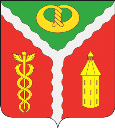 ПРОЕКТАДМИНИСТРАЦИЯГОРОДСКОГО ПОСЕЛЕНИЯ ГОРОД КАЛАЧКАЛАЧЕЕВСКОГО МУНИЦИПАЛЬНОГО РАЙОНАВОРОНЕЖСКОЙ ОБЛАСТИПОСТАНОВЛЕНИЕ«30» сентября 2020 г.	№ 386г. КалачО признании утратившими силу отдельных постановлений администрации городского поселения город Калач Калачеевского муниципального района Воронежской области	В целях приведения нормативных правовых актов администрации городского поселения город Калач Калачеевского муниципального района Воронежской области в соответствии с действующим законодательством Российской Федерации и руководствуясь п.3 ст.269.2 Бюджетного Кодекса Российской Федерации администрация городского поселения город Калач Калачеевского муниципального района Воронежской области постановляет:1. Признать утратившими силу следующие постановления администрации городского поселения город Калач Калачеевского муниципального района Воронежской области:– от 09.01.2018 года № 1 «Об утверждении Стандартов осуществления внутреннего муниципального финансового контроля»– от 07.04.2020 года № 96 «О внесении изменений в постановление администрации городского поселения город Калач Калачеевского муниципального района Воронежского области от 09.01.2018 г. № 1».2. Опубликовать настоящее постановление в официальном периодическом издании «Вестник муниципальных правовых актов городского поселения город Калач Калачеевского муниципального района Воронежской области», а также разместить на официальном сайте администрации городского поселения город Калач в сети интернет.3. Настоящее постановление распространяется на правоотношения, возникшие с 01.07.2020 года.4. Контроль за исполнением настоящего постановления оставляю за собой.Глава администрации городского поселения город Калач	Т.В. Мирошникова